График проведения ВПР в 2023 гДАТАКЛАССУЧЕБНЫЙ ПРЕДМЕТПРИМЕЧАНИЕ15.03.2023г.4 кл.Русс. язык – 1 частьРусский язык – 2 частьв штатном режиме16.03.2023г.4 кл.Математикав штатном режиме17.03.2023г.4 кл.Окружающий мирв штатном режиме04.04.2023г.5 кл.7 кл.МатематикаРусский языкв штатном режиме05.04.2023г.6 кл.Русский языкв штатном режиме06.04.2023г.6 кл.Математикав штатном режиме07.04.2023г.5 кл.       7 кл.Русский языкМатематикав штатном режиме10.04.2023г.5 кл.6 кл.БиологияПредмет по выборув штатном режиме12.04.2023г.8а кл.      8б кл.Русский языкМатематика в штатном режиме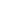 13.04.2023г.6 кл.Предмет по выборув штатном режиме14.04.2023г.7 кл.5 кл.Предмет по выборуИсторияв штатном режиме17.04.2023г.8а кл.      8б кл.МатематикаРусский языкв штатном режиме18.04.2023г.7 кл.Предмет по выборув штатном режиме19.04.2023г.8а кл.      8б кл.Предмет по выборуПредмет по выборув штатном режиме20.04.2023г.8а кл.      8б кл.География История в штатном режиме